How can I verify if my device has SecureConnector installed?Check a Windows ComputerYou can check a Windows computer by using Windows Search or Browse All Programs.Check a MacOpen your Applications folder and search for ForeScout SecureConnector.  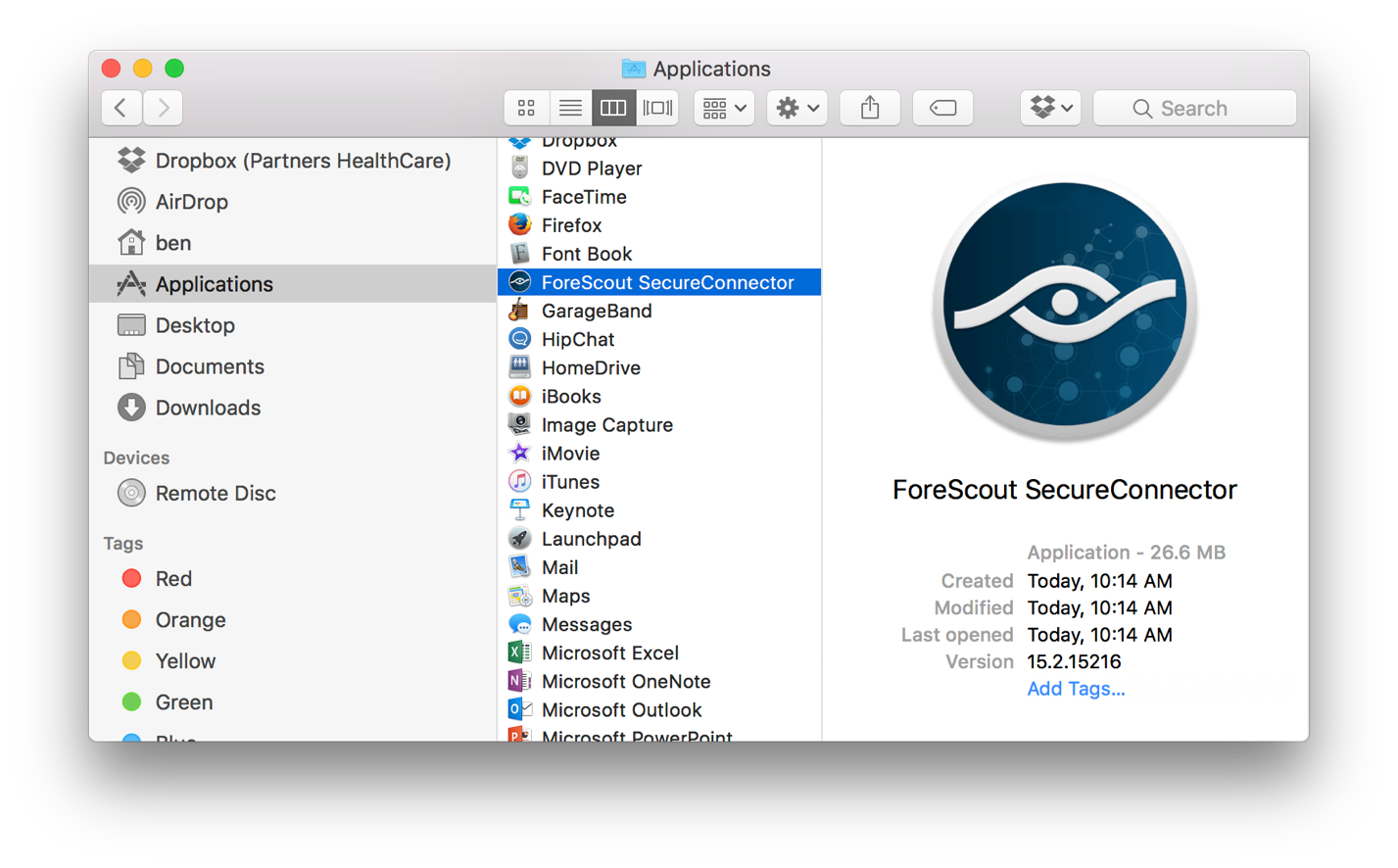 Windows SearchBrowse All ProgramsClick the Windows Start buttonType SecureConnector in the Search boxIf installed, SecureConnector will display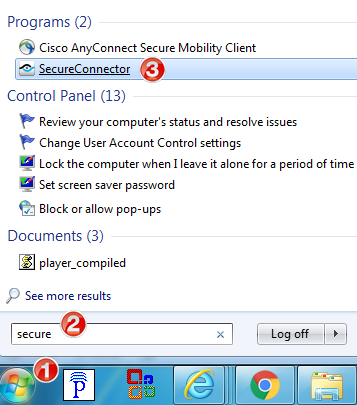 Click the Windows Start buttonClick All Programs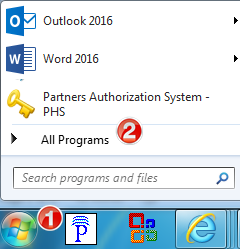 Browse for ForeScout SecureConnector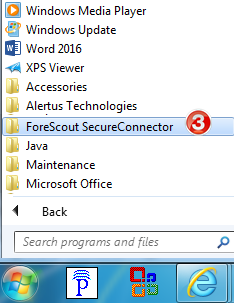 